ҠАРАР                                                                                ПОСТАНОВЛЕНИЕ10 апрель 2015 й 	                 № 45                          10 апреля 2015 г.           О присвоение  адреса нежилого помещенияВ соответствии с постановлением правительства РФ от 19.11.2014 г. № 1221 «Об утверждении правил присвоения, изменения и аннулирования адресов» на основании входящего заявления гражданки Файзуллиной Гульзарии Гайсиновна, в целях обеспечения учета и оформления нежилых помещений,  ПОСТАНОВЛЯЮ:1.  Присвоить адрес нежилого помещения, общей площадью 230.9 кв.м, расположенного на 2 этаже здания с кадастровым номером 02:53:090104:99: Республика Башкортостан, Шаранский район, СП Дюртюлинский сельсовет, с. Дюртюли, ул. Школьная, дом 29, офис 4.2. Контроль за исполнением  настоящего постановления возложить на управляющего делами администрации сельского поселения Дюртюлинский сельсовет  муниципального района Шаранский район Республики Башкортостан.Глава сельского поселения                                                       Л.Н.ГибатоваБашкортостан РеспубликаһыШаран районымуниципаль районыныңДүртөйлө ауыл СоветыАУЫЛ БИЛӘМӘҺЕ ХАКИМИӘТЕ452642,Дүртөйлө ауылы, Мэктэп урамы, 29-йорт,                   тел.(34769) 2-39-19email: durtss@yandex.ru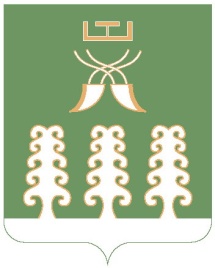                      Республика Башкортостан       Администрация сельского   поселения                      Дюртюлинский сельсовет                      муниципального района                        Шаранский район            452642,с. Дюртюли, ул.Школьная, д.29, тел.(34769) 2-39-19email: durtss@yandex.ru